                                                                                                                                         Проект решенияВ соответствии  со ст. 29.4 Градостроительного кодекса Российской Федерации,  пп. 20 п.1 и п.3 ст.14 Федерального закона от 06 октября 2003 года № 131-ФЗ «Об общих принципах организации местного самоуправления в Российской Федерации», Уставом Новосильского района, Новосильский районный Совет народных депутатов РЕШИЛ:Утвердить нормативы градостроительного проектирования: Вяжевского сельского поселения Новосильского района Орловской области, Глубковского сельского поселения Новосильского района Орловской области, Голунского сельского поселения Новосильского района Орловской области, Зареченского сельского поселения Новосильского района Орловской области, Петушенского сельского поселения Новосильского района Орловской области, Прудовского сельского поселения Новосильского района Орловской области, Хворостянского сельского поселения Новосильского района Орловской области согласно приложениям.2. Направить принятое решение главе Новосильского района для подписания и опубликования.3. Настоящее решение разместить на официальном сайте администрации Новосильского района Орловской области.   4. Контроль за исполнением принятого решения возложить на комиссию по законодательству и правовому регулированию.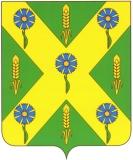  РОССИЙСКАЯ ФЕДЕРАЦИЯ                                                                      ОРЛОВСКАЯ ОБЛАСТЬ                                  Новосильский  районный  Советнародных  депутатов303500Орловская обл., г. Новосиль ул.К.Маркса 16                                                                                                           т.2-19-59Р Е Ш Е Н И Е                      26 декабря  2017  года                                                     № 88 - РС О решении «О нормативахградостроительного проектированиясельских поселений Новосильского района Орловской области»В соответствии  со ст. 29.4 Градостроительного кодекса Российской Федерации,  п. 20, п.1 и п.3 ст.14 Федерального закона от 06 октября 2003 года № 131-ФЗ «Об общих принципах организации местного самоуправления в Российской Федерации», Уставом Новосильского района, Новосильский районный Совет народных депутатов РЕШИЛ:      1. Принять решение «О нормативах градостроительного проектирования сельских  поселений Новосильского района Орловской области»      2. Направить принятое решение главе Новосильского района для подписания и опубликования.      3. Контроль за исполнением принятого решения возложить на комиссию по законодательству и правовому регулированию и комиссию по строительству, промышленности и сфере обслуживания.    Председатель Новосильского районного Совета народных депутатов                                    К. В. Лазарев    РОССИЙСКАЯ ФЕДЕРАЦИЯ                                                         ОРЛОВСКАЯ ОБЛАСТЬ                                  Новосильский  районный  Советнародных  депутатов303500Орловская обл., г. Новосиль ул.К.Маркса 16                                                                                                           т.2-19-59Р Е Ш Е Н И Е № 786 О нормативах градостроительного проектированиясельских поселенийНовосильского района Орловской области     Принято районным Советом народных депутатов                        26 декабря  2017 года 1. Утвердить нормативы градостроительного проектирования Вяжевского сельского поселения Новосильского района Орловской области согласно приложению 1.2. Утвердить нормативы градостроительного проектирования Голунского сельского поселения Новосильского района Орловской области согласно приложению 2.3. Утвердить нормативы градостроительного проектирования Глубковского сельского поселения Новосильского района Орловской области согласно приложению 3.4. Утвердить нормативы градостроительного проектирования Зареченского сельского поселения Новосильского района Орловской области согласно приложению 4.5. Утвердить нормативы градостроительного проектирования Петушенского сельского поселения Новосильского района Орловской области согласно приложению 5.6. Утвердить нормативы градостроительного проектирования Прудовского сельского поселения Новосильского района Орловской области согласно приложению 6.7. Утвердить нормативы градостроительного проектирования Хворостянского сельского поселения Новосильского района Орловской области согласно приложению 7.Председатель Новосильского районного                 Глава Новосильского района Совета народных депутатов                                      _________________ К. В. Лазарев                          ____________А. И. Шалимов    «___»___________2017 года                                    «___»___________2017 годаОб утверждении нормативов градостроительного проектирования сельских поселений Новосильского района Орловской области